21 ноября в МКОУ «Аверьяновская СОШ» был  проведен конкурс рисунков «Моё здоровье в моих руках»  среди учащихся 1-4 классов. Цель конкурса: Формирование у учащихся потребности в здоровом образе жизни.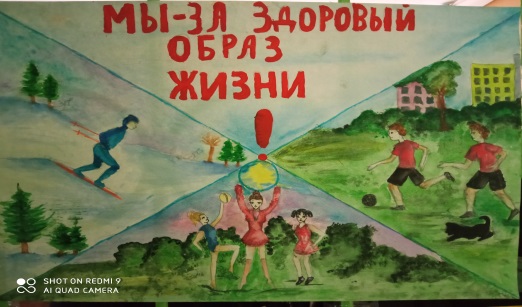 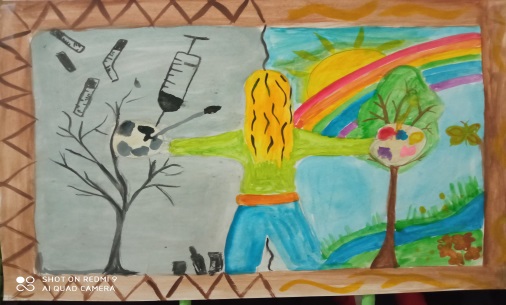 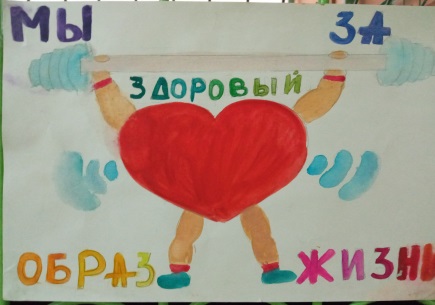 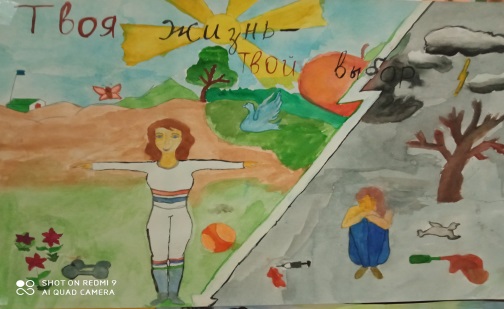 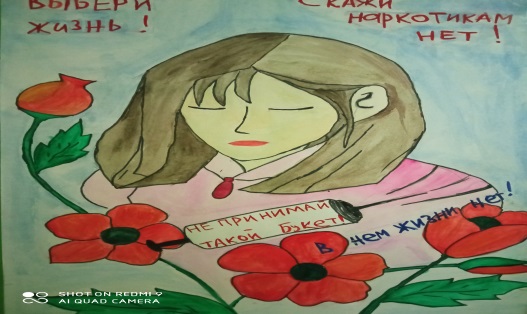 Победители конкурса были награждены грамотами. Данный конкурс достиг своих целей и задач.1 место Джамалутинов Юсуф  3бМагомедова Патимат 4вУшанов Ушан 3бКамбулатов Алибек 2аМаломагомедов Юсуп 2бИбрагимов Халилбек 2а2 место Курбанов Курбан-Исмаил 2бМагомедов Ахмад  2аМаломагомедов Ахмед 2бАбдулхамидова Альбина 2бРамазанова Аиша 2бЗиявдинова Хадиджа 2бФараджева Фатима 2а3 место Нуцалханова Хамис 3гНугаева Хюрем 2аГасанова Заира 2аРамазанова Ясмина 2а25 ноября в МКОУ «Аверьяновская СОШ» был  проведен конкурс рисунков «Подарок для мамы» в честь праздника «День матнри» среди учащихся 5-6 классов.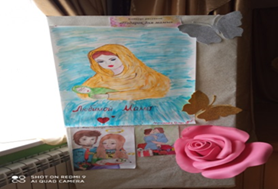  По итогу конкурса все учащиеся получили 1 место,это:Муртазалиев Осман 5бМусиева Аминат 5вАлиева Мариям 6г27 ноября активистка РДШ, ученица 4б класса Манилова Саигат  участвовала в акции «Завтрак для мамы» которая посвящена празднику Дню Матери. Был снят видеоролик (продолжительность 1 мин.), в котором  Саигат готовила оладушки для своей мамы и поздравила её с этим замечательным праздником. https://vk.com/video679634010_456239022?list=14b7c8151bebc20ea4